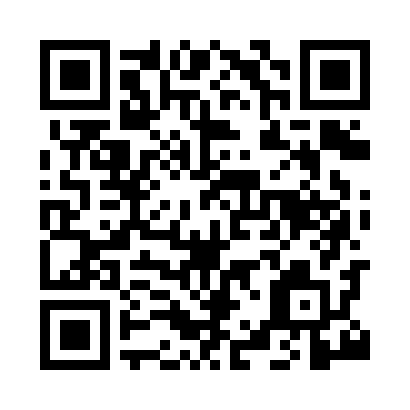 Prayer times for Cricklewood, Greater London, UKWed 1 May 2024 - Fri 31 May 2024High Latitude Method: Angle Based RulePrayer Calculation Method: Islamic Society of North AmericaAsar Calculation Method: HanafiPrayer times provided by https://www.salahtimes.comDateDayFajrSunriseDhuhrAsrMaghribIsha1Wed3:355:3212:586:058:2510:222Thu3:325:3012:586:068:2710:253Fri3:295:2812:586:078:2810:284Sat3:265:2612:586:088:3010:305Sun3:235:2412:586:098:3110:336Mon3:205:2312:576:108:3310:367Tue3:185:2112:576:118:3510:398Wed3:155:1912:576:128:3610:429Thu3:125:1812:576:138:3810:4510Fri3:095:1612:576:148:3910:4711Sat3:065:1412:576:158:4110:4912Sun3:055:1312:576:168:4310:5013Mon3:045:1112:576:178:4410:5114Tue3:045:1012:576:188:4610:5215Wed3:035:0812:576:198:4710:5216Thu3:025:0712:576:198:4910:5317Fri3:015:0512:576:208:5010:5418Sat3:015:0412:576:218:5110:5519Sun3:005:0312:576:228:5310:5520Mon3:005:0112:576:238:5410:5621Tue2:595:0012:586:248:5610:5722Wed2:584:5912:586:248:5710:5723Thu2:584:5812:586:258:5810:5824Fri2:574:5612:586:269:0010:5925Sat2:574:5512:586:279:0111:0026Sun2:564:5412:586:279:0211:0027Mon2:564:5312:586:289:0411:0128Tue2:554:5212:586:299:0511:0229Wed2:554:5112:586:309:0611:0230Thu2:554:5012:596:309:0711:0331Fri2:544:5012:596:319:0811:04